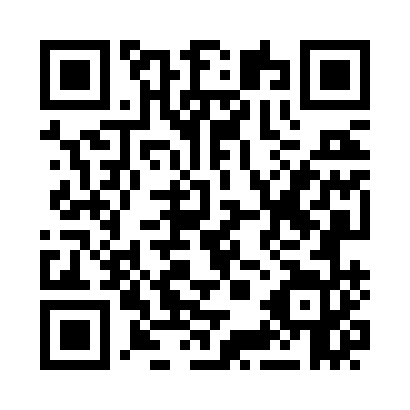 Prayer times for Bowral, AustraliaMon 1 Apr 2024 - Tue 30 Apr 2024High Latitude Method: NonePrayer Calculation Method: Muslim World LeagueAsar Calculation Method: ShafiPrayer times provided by https://www.salahtimes.comDateDayFajrSunriseDhuhrAsrMaghribIsha1Mon5:477:111:024:226:538:122Tue5:487:121:024:216:528:103Wed5:497:121:024:206:508:094Thu5:507:131:014:196:498:085Fri5:507:141:014:186:488:066Sat5:517:151:014:176:468:057Sun4:526:1512:003:165:457:048Mon4:536:1612:003:155:447:029Tue4:536:1712:003:145:427:0110Wed4:546:1812:003:135:417:0011Thu4:556:1811:593:125:406:5912Fri4:566:1911:593:115:386:5713Sat4:566:2011:593:105:376:5614Sun4:576:2111:593:095:366:5515Mon4:586:2211:583:085:356:5416Tue4:586:2211:583:075:336:5217Wed4:596:2311:583:075:326:5118Thu5:006:2411:583:065:316:5019Fri5:016:2511:573:055:306:4920Sat5:016:2511:573:045:296:4821Sun5:026:2611:573:035:276:4722Mon5:036:2711:573:025:266:4623Tue5:036:2811:573:015:256:4524Wed5:046:2911:563:005:246:4425Thu5:056:2911:562:595:236:4326Fri5:056:3011:562:585:226:4227Sat5:066:3111:562:585:216:4128Sun5:076:3211:562:575:206:4029Mon5:076:3211:562:565:196:3930Tue5:086:3311:562:555:176:38